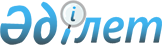 О внесении изменений и дополнений в некоторые решения Правительства Республики Казахстан
					
			Утративший силу
			
			
		
					Постановление Правительства Республики Казахстан от 11 октября 2005 года № 1017. Утратило силу постановлением Правительства Республики Казахстан от 5 августа 2013 года № 796

      Сноска. Утратило силу постановлением Правительства РК от 05.08.2013 № 796.        В целях приведения в соответствие с законодательством Республики Казахстан Правительство Республики Казахстан  ПОСТАНОВЛЯЕТ: 

      1. Внести в некоторые решения Правительства Республики Казахстан следующие изменения и дополнения: 

      1) в  постановлении Правительства Республики Казахстан от 25 июня 1996 года N 790 "О Перечне республиканских государственных предприятий" (САПП Республики Казахстан, 1996 г., N 29, ст. 256): 

      в Перечне республиканских государственных предприятий, утвержденном указанным постановлением: 

      в разделе "Министерство транспорта и коммуникаций Республики Казахстан": 

      подразделы "Комитет по использованию воздушного пространства и деятельности гражданской авиации Министерства транспорта и коммуникаций Республики Казахстан" и "Воздушный транспорт" изложить в следующей редакции: 

 

             "Воздушный транспорт 

 

       60  Республиканское государственное 

    предприятие на праве хозяйственного 

    ведения по управлению воздушным 

    движением, технической эксплуатации 

    наземных средств радиотехнического 

    обеспечения полетов и электросвязи 

    "Казаэронавигация" Министерства 

    транспорта и коммуникаций 

    Республики Казахстан                      город Алматы; 

 

       60а Республиканское государственное 

    предприятие на праве хозяйственного 

    ведения "Казаэропроект" Комитета 

    гражданской авиации Министерства 

    транспорта и коммуникаций 

    Республики Казахстан                      город Алматы"; 

 

             строку, порядковый номер 60-2, изложить в следующей редакции: 

 

       "60-2 Республиканское государственное 

    казенное предприятие "Информационно- 

    презентационный центр Министерства 

    транспорта и коммуникаций Республики 

    Казахстан" (на праве оперативного 

    управления)                               город Астана"; 

 

             2)  (исключен   постановлением Правительства РК от 6 декабря 2007 г. N  1193 (порядок введения в действие см.  п. 6 ). 

      2. Настоящее постановление вводится в действие со дня его первого официального опубликования.        Премьер-Министр 

      Республики Казахстан 
					© 2012. РГП на ПХВ «Институт законодательства и правовой информации Республики Казахстан» Министерства юстиции Республики Казахстан
				